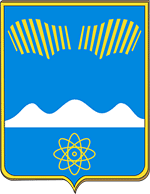 АДМИНИСТРАЦИЯ ГОРОДА ПОЛЯРНЫЕ ЗОРИ С ПОДВЕДОМСТВЕННОЙ ТЕРРИТОРИЕЙПОСТАНОВЛЕНИЕ«___» февраля 2022 г.								№___Об итогах обучения населения муниципального образования г. Полярные Зори в области безопасности жизнедеятельности в 2021 году и задачах на 2022 учебный годВ целях совершенствования и повышения эффективности подготовки всех групп населения в области безопасности жизнедеятельности, в соответствии с постановлением Правительства РФ от 18.09.2020 № 1485 "Об утверждении Положения о подготовке граждан Российской Федерации, иностранных граждан и лиц без гражданства в области защиты от чрезвычайных ситуаций природного и техногенного характера", постановлением Правительства РФ от 02.11.2000 
№ 841 «Об утверждении положения об организации обучения населения в области гражданской обороны», п о с т а н о в л я ю:1. Утвердить прилагаемые итоги обучения населения муниципального образования г. Полярные Зори в области безопасности жизнедеятельности в 2021 году.2. Рекомендовать руководителям организаций, расположенных на подведомственной территории:2.1. Организовать в 2022 году подготовку должностных лиц и специалистов ГО, формирований Полярнозоринского звена Мурманской территориальной подсистемы РСЧС, населения в области безопасности жизнедеятельности в соответствии с требованиями, постановления администрации г. Полярные Зори от 12.02.2020 № 113 «О подготовке населения в области защиты от чрезвычайных ситуаций природного и техногенного характера», "Примерной программой курсового обучения руководителей и работников гражданской обороны, руководителей формирований и служб, а также отдельных категорий лиц, осуществляющих подготовку в области гражданской обороны и защиты от чрезвычайных ситуаций", утвержденной МЧС России 20.11.2020 N 2-4-71-29-11.2.2. Подвести итоги обучения в области безопасности жизнедеятельности за 2021 год и поставит задачи на 2022 учебный год.  2.3. На заседаниях комиссий по чрезвычайным ситуациям и обеспечению пожарной безопасности рассмотреть вопросы организации и хода обучения работников в области безопасности жизнедеятельности, развития учебно-материальной базы ГО и защиты от ЧС.  2.4. Обеспечить своевременное направление должностных лиц и специалистов ГО и РСЧС, руководителей нештатных аварийно-спасательных формирований на переподготовку или повышение квалификации в образовательные учреждения МЧС России, в образовательные учреждения дополнительного профессионального образования федеральных органов исполнительной власти и организации, в УМЦ по ГО и ЧС Мурманской области и на курсы ГО г. Кандалакша.2.5. Усилить контроль за ходом и качеством обучения работников в области безопасности жизнедеятельности, подготовкой нештатных аварийно-спасательных формирований, их оснащением и готовностью к выполнению задач по предназначению.2.6. Определить конкретные мероприятия по поддержанию и дальнейшему совершенствованию учебно-материальной базы для подготовки работников в области безопасности жизнедеятельности.2.7. В октябре 2022 года провести смотры-конкурсы учебно-материальной базы ГО и защиты от ЧС организаций. Результаты проведенных смотров-конкурсов представить в адрес администрации г. Полярные Зори до 1 ноября 2022 года через сектор гражданской защиты.2.8. В октябре 2022 года организовать и провести месячник «Гражданской защиты». Информацию о результатах его проведения представить в докладе об организации и итогах подготовки населения в области гражданской обороны и защиты от чрезвычайных ситуаций по форме 1/ОБУЧ до 10 ноября 2022 г. в адрес администрации г. Полярные Зори через сектор гражданской защиты.2.9. Приказами определить порядок подготовки должностных лиц и работников организаций в области гражданской обороны и защиты от чрезвычайных ситуаций. Копии приказов представить в адрес администрации г. Полярные Зори через сектор гражданской защиты.2.10. Контролировать планы развития и совершенствования учебно-материальной базы ГО и защиты от ЧС организаций. Сведения о ее наличии, развитии и совершенствовании представить в адрес администрации г. Полярные Зори совместно с докладом об организации и итогах подготовки в области безопасности жизнедеятельности.2.11. До 20 августа 2022 г. представить в адрес администрации г. Полярные Зори через сектор гражданской защиты заявки на обучение должностных лиц и специалистов ГО в УМЦ по ГОЧС Мурманской области на 2023 учебный год.3. Отделу образования администрации г. Полярные Зори (Зиненкова О.В.):3.1. Продолжить работу по проведению обучения работников органов управления администрации города и подведомственных учреждений в УКП при гимназии № 1 в текущем году.3.2. Подготовить заявку в финансовый отдел администрации города на финансирование в 2022 году содержания преподавателя в области обеспечения безопасности жизнедеятельности для УКП.4. Настоящее постановление вступает в силу со дня его официального опубликования.Глава города Полярные Зорис подведомственной территорией			                              М.О. ПуховВизы согласования:Правовой отдел __________________  «____» февраля 2022 г.Тенюшко А.С.1-в дело, 1-Прокуратура, 1-сектор ГЗУТВЕРЖДЕНЫпостановлением администрации города Полярные Зориот «___» февраля 2022 г. №_____Итоги обучения населения муниципальногообразования г. Полярные Зори в области безопасностижизнедеятельности в 2021 годуПодготовка населения, должностных лиц, специалистов гражданской обороны и муниципального звена Мурманской территориальной подсистемы РСЧС, нештатных аварийно-спасательных формирований была организована и проводилась в соответствии с требованиями законодательства Российской Федерации, законодательства Мурманской области.Подготовка руководящего состава ГО осуществлялась на базе УМЦ по ГО и ЧС Мурманской области, на курсах ГО г. Кандалакша.В УМЦ в 2021 году всего обучено 36 человек, что составляет 100 % от плана. Подготовка работников администрации города и сотрудников муниципальных учреждений при УКП МБОУ гимназия № 1 в 2021 году не проводилась.Обучение населения, занятого в сферах производства и обслуживания спланировано и организовано непосредственно по месту работы. Занятия проводятся регулярно, имеется учебное имущество. В муниципальном образовании и в организациях города проведено 114объектовых тренировок, 2 командно-штабных учений (ШТ),1 командно-штабное учение в которых привлекалось 490 чел.Всего прошли обучение в 2021 году: руководящий состав – 36; личный состав формирований – 411; работающее население – 5123; учащиеся учреждений общего и среднего профессионального образования – 670.Обучение учащихся организовано в соответствии с требованиями программы курса «Основы безопасности жизнедеятельности» в 3-х общеобразовательных учреждениях, 1-й гимназии и 1-м колледже. Общеобразовательные учреждения укомплектованы подготовленными преподавателями. «Дни защиты детей» в школах спланированы и проводятся дважды в год по плану однодневных сборов. Документы для их проведения отработаны в соответствии с методическими рекомендациями. Учебно-материальная база создана. Повысилось качество обучения учащейся молодёжи по курсу «Основы безопасности жизнедеятельности».Обучение неработающего населения в области безопасности жизнедеятельности организовано и осуществлялось через средства массовой информации.Организованы и проведены смотр-конкурс состояния учебно-материальной базы и месячник «Гражданской защиты».Анализ результатов обучения населения в области безопасности жизнедеятельности, в том числе проведённых учений, тренировок и проверок показывают, что уровень подготовки должностных лиц, специалистов гражданской обороны и Полярнозоринского звена Мурманской территориальной подсистемы РСЧС в целом соответствует предъявляемым требованиям.